         OFERTA EDUKACYJNA DLA UCZNIÓW KL. 1- 3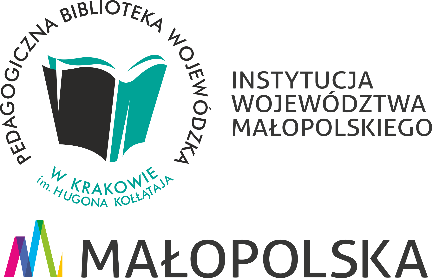                                        SZKOŁY PODSTAWOWEJ                                           - Filia w MiechowieOpis: Celem zajęć jest przybliżenie dzieciom zagadnień związanych ze zmysłami. Dzieci będą rozpoznawały wybrane zapachy, smaki, dźwięki, kształty. Dzieci wykonają proste eksperymenty, nie zabraknie oczywiście książki.Adresaci: uczniowie klas 1-3 SPCzas trwania: 45 min. Opis: Warsztaty składające się z kilku części, w czasie których wspólnie zaprojektujemy książkę, począwszy od fabuły po formę graficzną.Adresaci: uczniowie klas 1-3 SPCzas trwania: 45 min. (na wykonanie książeczki potrzebnych jest kilka spotkań)Opis: Na zajęciach dzieci wysłuchają opowiadania o morskich stworzeniach, będą je rozpoznawać. Wykorzystana zostanie aplikacja z rozszerzoną rzeczywistością. Wykonają papierowe akwarium. Dzieci będą miały okazję przejrzeć książki obrazkowe związane z podwodnym światem. Adresaci: uczniowie klas 1-3 SPCzas trwania: 45 min.Opis: Warsztaty z elementami kodowania i programowania z wykorzystaniem robota edukacyjnego PhotonAdresaci: uczniowie klas 1-3 SPCzas trwania: 45 min.Opis: Obejrzenie przez dzieci teatrzyku kamishibai, poruszającego istotne zagadnienia: asertywność, tolerancja, relacje,  ekologia. Rozmowa dotycząca książki oraz praca plastyczna adekwatna do tematyki bajki.Adresaci: uczniowie klas 1-3 SPCzas trwania: 45 min.„ Podróż do krainy naszych zmysłów”.„Leporello- książka harmonijka”.„ Morskie przestworza”.„ Nauka przez zabawę- kodowanie i programowanie  z robotem Photon”.„Teatrzyk kamishibai”.